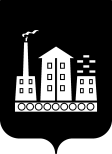 АДМИНИСТРАЦИЯГОРОДСКОГО ОКРУГА СПАССК-ДАЛЬНИЙ ПОСТАНОВЛЕНИЕ01 марта  2021г.             г. Спасск-Дальний, Приморского края               № 89-паОб установлении расходного обязательства на реализацию мероприятий по обеспечению детей-сирот, детей, оставшихся без попечения родителей, лиц из числа детей-сирот  и детей, оставшихся без попечения родителей, жилыми помещениямиВ соответствии с Бюджетным кодексом Российской Федерации, Федеральным законом от 6 октября 2003 года № 131-ФЗ «Об общих принципах организации местного самоуправления в Российской Федерации», Законом Приморского края от 21 декабря 2020 года № 969-КЗ «О краевом бюджете на  2021 год и плановый период 2022 и 2023 годов»,  Законом Приморского края от 6 декабря 2018 года № 412-КЗ «О наделении  органов местного самоуправления муниципальных районов, муниципальных и  городских округов Приморского края отдельными государственными  полномочиями по обеспечению детей-сирот, детей, оставшихся без попечения родителей, лиц из числа детей-сирот и детей, оставшихся без попечения родителей, жилыми помещениями», Законом Приморского края от            24 декабря 2018 года  № 433-КЗ «Об обеспечении жилыми помещениями  детей-сирот, детей, оставшихся без попечения родителей, лиц из числа детей-сирот и детей, оставшихся без попечения родителей на территории Приморского края», в соответствии с Уставом городского округа Спасск-Дальний, Администрация городского округа Спасск-ДальнийПОСТАНОВЛЯЕТ:1. Установить, что расходы на реализацию мероприятий по обеспечению детей-сирот, детей, оставшихся без попечения родителей, лиц из числа детей-сирот и детей, оставшихся без попечения родителей, жилыми помещениями, предусмотренные в бюджете городского округа Спасск-Дальний за счет средств субвенций, являются расходным обязательством городского округа Спасск-Дальний.2. Определить Администрацию городского округа Спасск-Дальний главным распорядителем средств субвенций.3. Назначить уполномоченным структурным подразделением Администрации городского округа Спасск-Дальний, обеспечивающим целевое и эффективное использование бюджетных средств на реализацию мероприятий по  обеспечению жилыми помещениями  детей-сирот, детей, оставшихся без попечения родителей, лиц из числа детей-сирот и детей, оставшихся без попечения родителей , управление жилищно-коммунального хозяйства Администрации городского округа Спасск-Дальний.4. Административному управлению Администрации городского округа Спасск-Дальний (Моняк) настоящее постановление разместить на официальном сайте правовой информации городского округа Спасск-Дальний.5. Контроль за исполнением настоящего постановления возложить на заместителя главы Администрации городского округа Спасск-Дальний            Журавского П.О.Глава городского округа Спасск-Дальний			      	        А.К. Бессонов